Erwartete Welpen vom Tringensteiner SchelderwaldDer Zwinger vom Tringensteiner Schelderwald erwartet die Welpen Ende März 2024 Züchter:
Angelika Heimann
Schelde-Lahn-Str.60a, 35688 Dillenburg-Oberscheld
 +49 176 40007903E-Mail angelika.heimann1@gmx.deZwinger:
www.airedale-terrier-vom-tringensteiner-schelderwald.de                                                                                                                             working-dog-Zucht                                                             (https://www.working-dog.com/breed/vom-Tringensteiner-Schelderwald-283208)Über die Welpen vom Tringenseiner SchelderwaldVater: Anton vom roten MilanHD A1, ED o, PRA frei, BH/VT, IAD, SPR1, FPR2, IGP1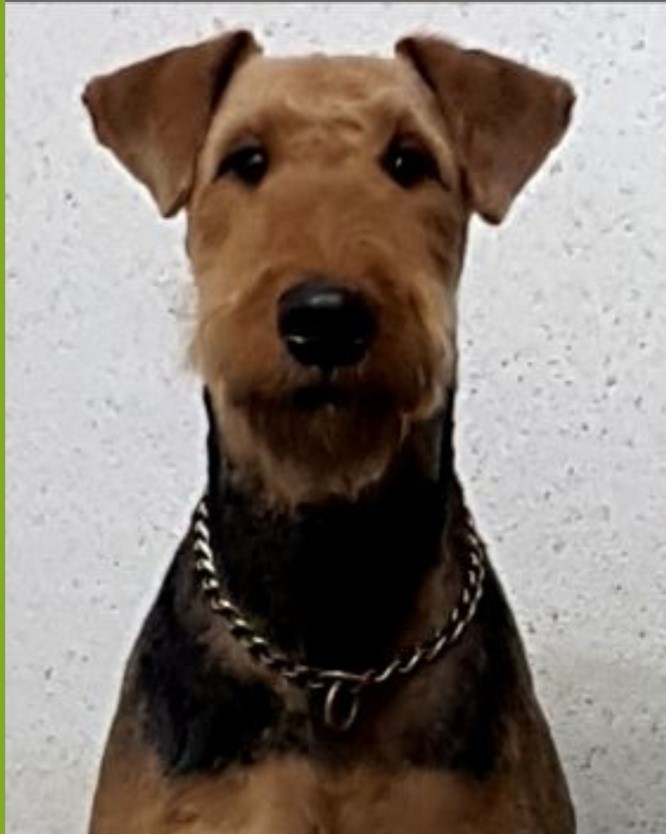 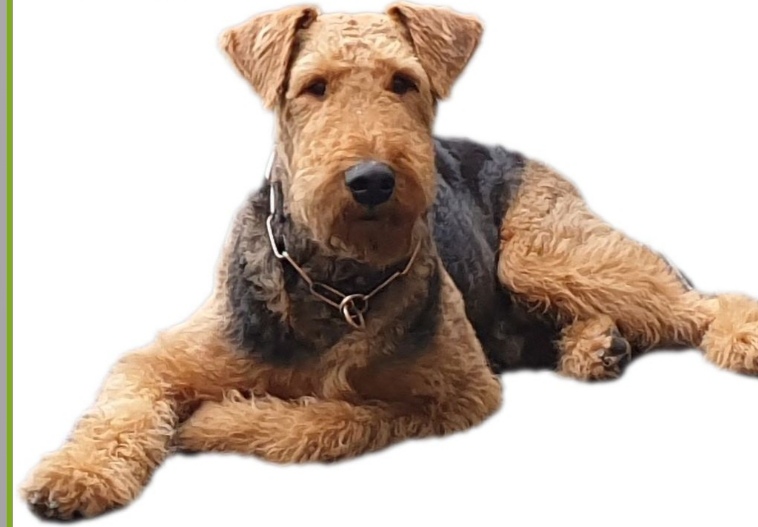 Mutter: Lucifera vom Tringensteiner SchelderwaldHD A1, ED o, PRA frei, BH/VT, IAD, IGP3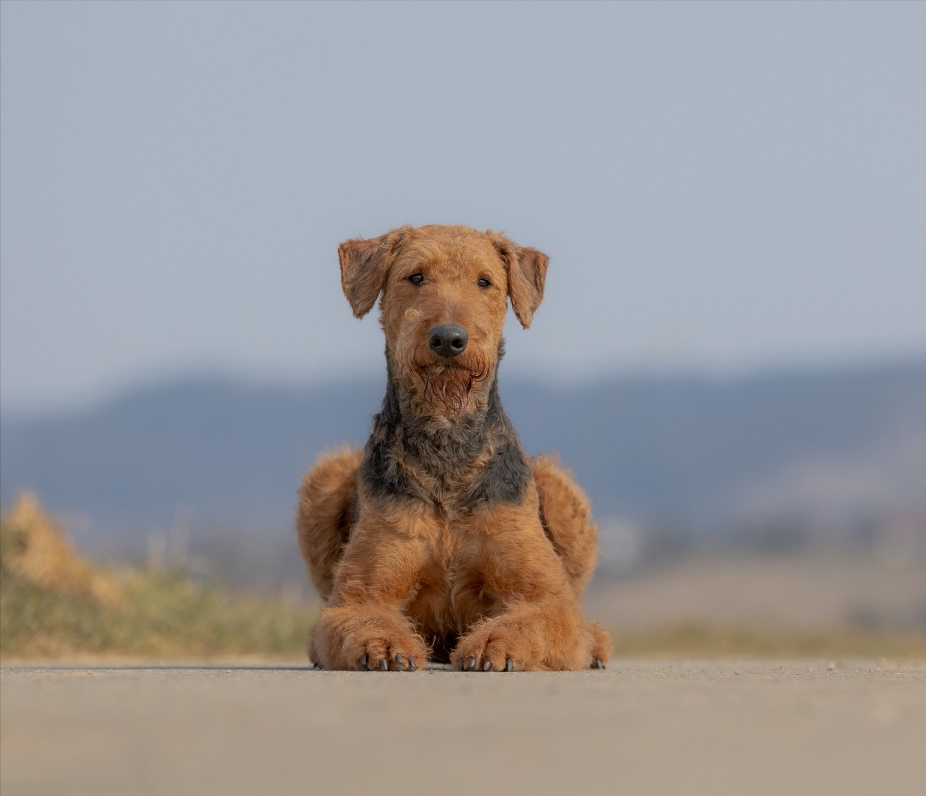 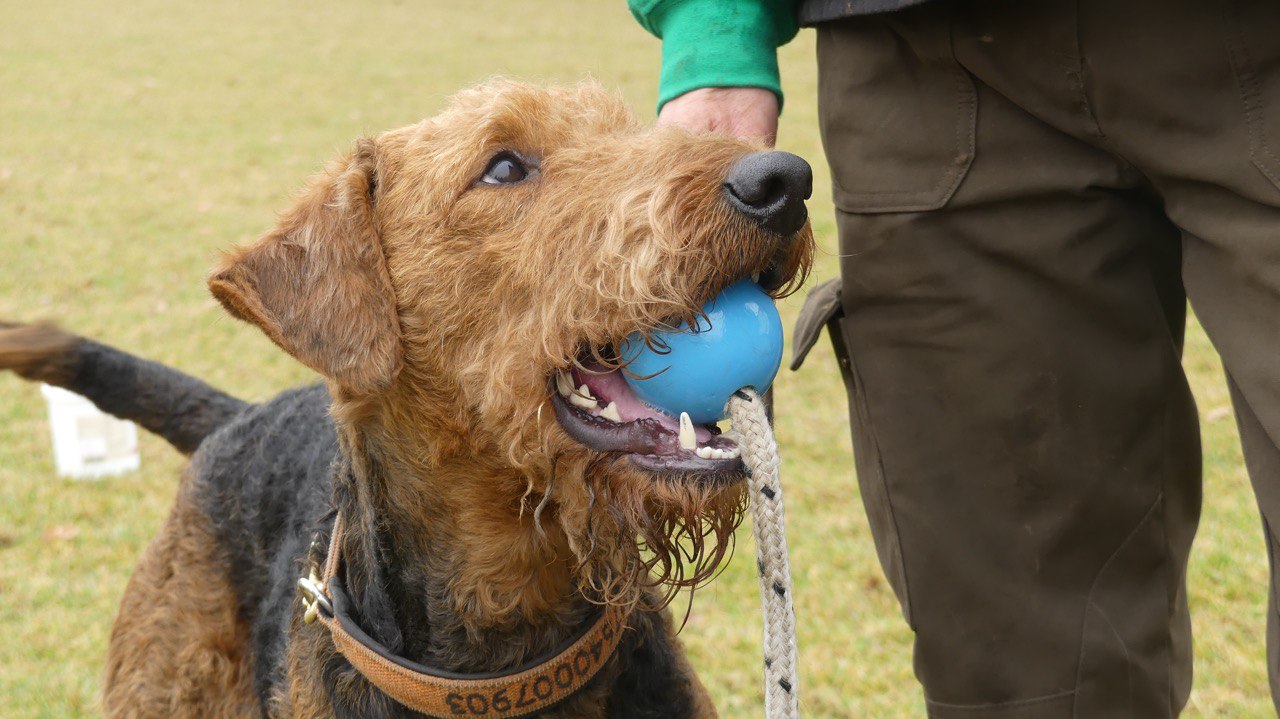 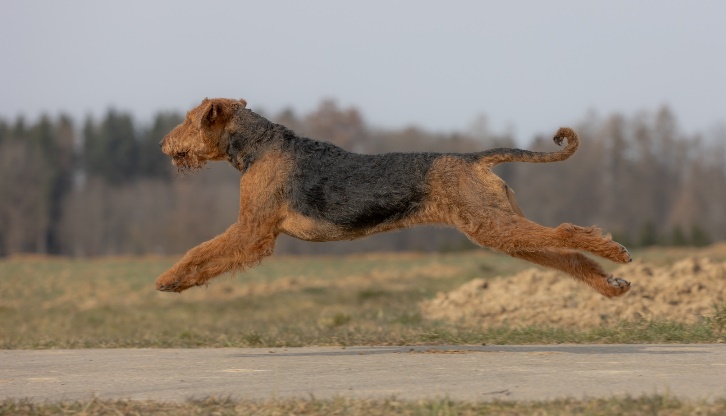 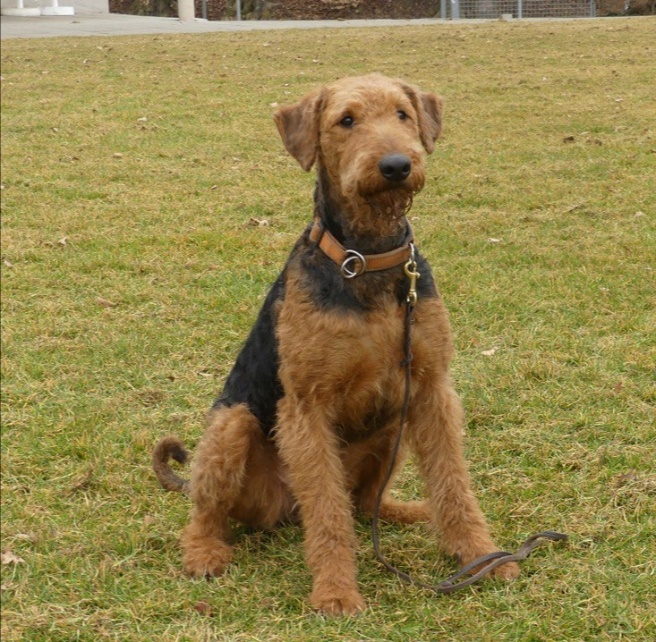 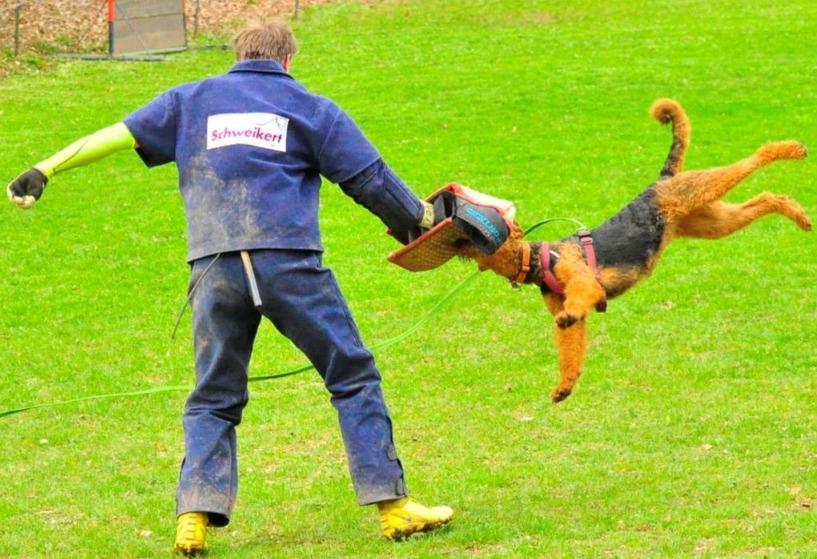 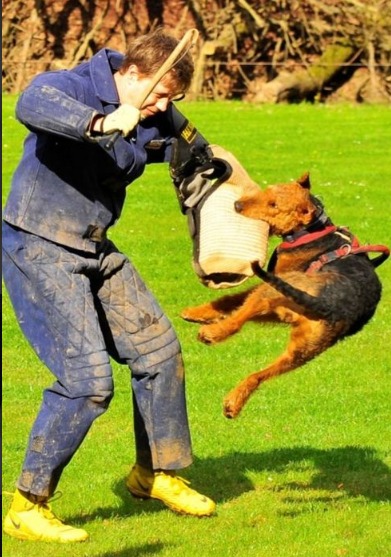 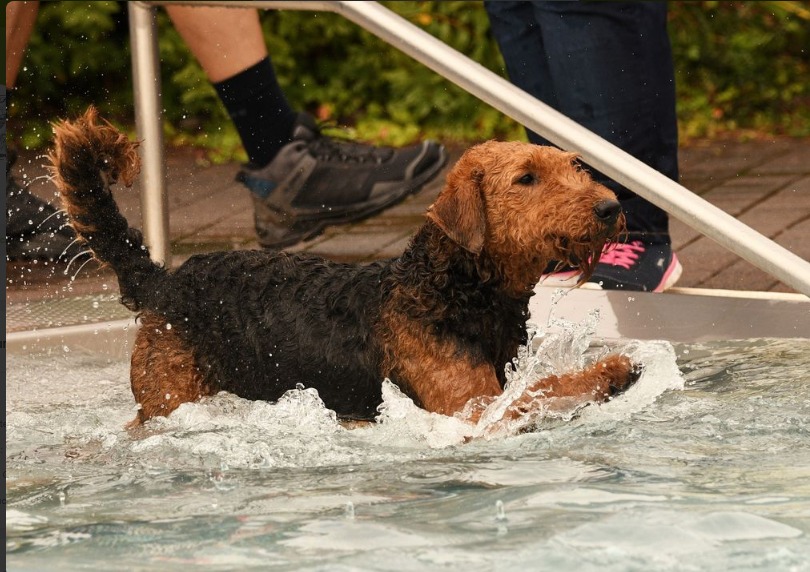 